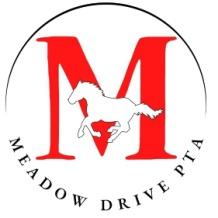 The Parent Teacher Association’s mission is to make every child's potential a reality by engaging and empowering families and communities to advocate for all children. Help us make our community better!Meeting Agenda ~ November 15, 2022 @ 7:00PM (Zoom)Call to Order 7:00 PMPledge of AllegianceSign-in using the ChatTreasurer’s Report - Ryan McHale (MeadowDrTreasurer@gmail.com)2 adjustments to budget License for quickbooksGame show budget updated to reflect that this will now be an in person eventRyan motions for approval, Sofia seconds, Budget passesPNO was a financial success-Net profit of over 13,000, made 750 more than last year, 2600 more than what we budgeted for.President’s Report - Sofia Palominos (MeadowDrPTA@gmail.com)Caitlin Moronta and Alecia received awardsSummary of PTA ConventionGuest speaker on “Hang up and Drive”Discussed reducing bias in addressing guardiansDiscussed etiquette at District Board MeetingsDiscussed “Bring your device night” and try to learn about deviceSchool Voting-discussed incorporating student votesCalifornia state law that school cannot start before 8:30AM and Middle School not before 8:00AMNominated 3 members to be part of the Nominating Committee and we are in need of 2 more,  Nominated members from Executive Board: Deanna Schuler, Evelyn Matranga, and Jill Pigott, and Katie Thelian as the alternate. Opakar Singh and Amanda Kiraly agreed to be on nominating committee. Vice Presidents’ Report - Katie Thelian and Katherine Bennett (MeadowDrPTAVP@gmail.com)Thank you to all that agreed to chair and volunteer at eventsStill need chairs for 3 events: PARP, Family Reading Night, Advocacy CommitteeRecording Secretary’s Report - Christina Finn (MeadowDrPTARecSec@gmail.com)No objections to September MinutesCorresponding Secretary’s Report - Kristina Pisciotta (MeadowDrPTACorSec@gmail.com)Received letter from Faith Mission thankful for hamburger donationsLetter from Alecia PaceReview of methods of communicationGoogle Calendar: https://calendar.google.com/calendar/embed?src=meadowdrptacorsec%40gmail.com&ctz=America%2FNew_YorkSocial Media Platform Used as a review, but source of communication is email, open to any feedback on methods of communicationCommittee Reports:Cultural Arts Assemblies - Anyis Batista (MeadowDrAssemblies@gmail.com) We are going to host first assembly Journeys with Sound, native sounds related to Thanksgiving. There will be 2 shows. (Pre-K and K, 1st and 2nd) Second Assembly is going to be in December, author “What if you had an animal tongue” This will be virtual.Membership - Megan Romito and Susan Walsh (MeadowDrMembers@gmail.com)We currently have 302 members, and are short our state goal of 363 by 61 members.  The Black Friday giveaway is ongoing, and ends on 11/22.  Gift card will be emailed on 11/23 (before Thanksgiving).  Please ask members to add additional members for $5.  Anyone can by a memberMemory Book - Christina Mouroulis (MeadowDrMemories@gmail.com)Memory Contest for cover received 31 entries. Winner is Cloie from Ms. Tumans class. Cost is 15 dollars. Free for 2nd graders.Diversity Equity and Inclusion (DEI) - Erin Gonzalez (MeadowDrPTADEI@gmail.com)Met 11-1. 2 agenda items: 1-School Calendar of Events, Human Rights Day, 2-Continue to discuss methods to engage all families especially those who do not speak English as primary language. Open for volunteers and next meeting will be in January.Grants - Jill Pigott, Caitlin Moronta and Christina Finn (MeadowDriveGrants@gmail.com)We did apply for Family Reading Grant and we have successfully been awarded 1000 for booksNational PTA School of Excellence (SOE) - Jill Pigott, Caitlin Moronta and Christina Finn (MeadowDrExcellence@gmail.com)Application has been submitted for SOE. Thank you for survey submission. Going to continue to work on programming on social emotional wellness.National PTA Reflections - Eileen Blanco (MeadowDrReflections@gmail.com) Not presentPast EventsBook Fair (Anyis Batista and Evelyn Matranga) Sold 1260 items, made $8257.46. Thanks to all the volunteers.Welcome Back BBQ (Katherine Bennett) , was well attended and open to any suggestions for improvements in future yearsHomecoming Parade (Susan Walsh)Float not Meadow property and will not be used for Homecoming purposesDecorated strollers, some concerns about traffic not having Jericho TPKE, met at Wilson Park, also meet up at Jericho and Roslyn RoadLearned a lot and will be improved for next yearPlayground Playdate (Lisa Pullows) First Playground Playdate, huge turnout, set up a coloring stand and made cards for Veterans which was brought to American LegionPhoto Day (Allison Dinkelacker) Island Photography was company this year, good customer serviceAny concerns reach out to Allison DinkelackerMs. Andruzzi’s class was unable to do re-takesWalk & Roll (Erin Gonzalez) Added volunteers to wait for kids on DorsetWill have it again in SpringIn need of new chair for this event for next yearParents’ Night Out (Melodie Kraljev)Thank you to all volunteersRaised more than 1000 in auctions12 sponsors who purchased banner adds, please try to patronize businessHalloween Party (Teresa Smallwood and Nicole Barthelemy)Had DJ in gym, classes rotated through, and kids got to pick pumpkins, went smoothlyCurrent and Upcoming Events Keepsake Art – Alecia Pace-Found a new company, “Kids Creations”, may save on Class Parent Budgets, Also still comes with free stickers Pajama Drive (Monday, Nov. 28 - Friday, Dec. 2) – Cascille Hampton and Teresa Smallwood PJS donated to Ronald McDonald HousePJ day on December 2ndHoliday Boutique (Tuesday, Dec. 6 - Wednesday, Dec. 7) - Allison Dinkelacker Will need volunteers, schedule will come outS.T.E.A.M. Museum (Tuesday, Jan. 10) - Erin Gonzalez Kids only during school assembly, planetarium themePARP-Reading Teachers-Mrs. Wolf and reading teachers will be involvedDistrict Council Delegate Report - Sandra Di Re and Janna Carbone Family Engagement Committee, Reflections Committee, Health and Wellness Committee, Completed district wide Goose ChaseSEPTA Liaison - Katy Gilroy (MeadowDrSEPTA@gmail.com)Principal’s Report - Mrs. Fahey Huge thank you to all volunteers and recognition for awardeesToy Drive is up and runningCelebrations of Cultures, 61 responsesNassau County has free assembliesBoard of Education ReportTeachers’ Rep ReportReminder to label everythingChildren enjoying all the eventsConcerns about bags for eventsBags for Halloween, Bags for Book Fair and BoutiqueMaybe suggest bringing re-usable bags or purchasing re-usable bagsDual Language Parent University-November 21stClosing Remarks/Meeting adjourned 8:28PMWe are in need of volunteers to Chair/Co-Chair the following Committees and Events:Please contact MeadowDrPTAVP@gmail.com with any questions or for more information. Would you like to volunteer for an upcoming event? Check out our catalog of events: https://forms.gle/VzjySxpHSFaxFX2d9Advocacy(Can be done from home.)Advocate for the children in our school community and keep track of initiatives at the state and national levels. PARP(Can be done from home.)Work with the administration and the District PTAs to coordinate events, oversee the creation of the PARP packet, and work with the Family Reading Night Chairperson to coordinate a common theme. Family Reading Night(Can be done from home.)Coordinate with the administration, the PARP Chairperson and possibly a vendor to create a fun family event that celebrates reading together. This event will be virtual in March during PARP.